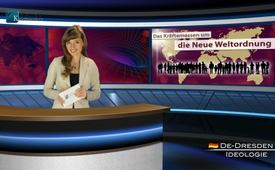 Сопоставление сил за Новый мировой порядок (НМП)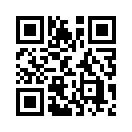 Понятие „Новый мировой порядок“, сокращённо НМП, применяется по-разному и с различным содержанием. После Первой мировой войны это понятие выражало политический прорыв для концепции, которая должна была помочь прижиться международному порядку мира и права.Добрый вечер, уважаемые дамы и господа!

Понятие „Новый мировой порядок“, сокращённо НМП, применяется по-разному и с различным содержанием. После Первой мировой войны это понятие выражало политический прорыв для концепции, которая должна была помочь прижиться международному порядку мира и права. Особенно во внешней политике США 20-го века, это понятие всё снова повторялось. Например, 11-го сентября 1990 года бывший президент США Джордж Буш-старший, по окончании холодной войны, сказал, что «Новый мировой порядок» (по английски: New World Order) является необходимым и желанным. 
Утверждение, будто горстка дирижеров – их называют ещё глобалистами – преследует цель всеми средствами продвинуть авторитарное монополярное правительство, зачастую отвергается, как теория заговора. Но с другой стороны в интернете можно найти выражения именитых архитекторов этого НМП, в которых они сами раскрывают свои цели. Послушайте теперь несколько примеров: 
Дэвид Рокфеллер, американский банкир и миллиардер, сказал на экономическом форуме Организации Объединённых наций в 1994 году: „Мы находимся на заре глобальных преобразований. Всё, что нам нужно, так это довольно большой кризис, и народы примут Новый мировой порядок“. 
В 2006 году в своей автобиографии «Мемуары» Дэвид Рокфеллер писал: «Некоторые даже верят, что мы […]по всему миру в заговоре с другими для построения более интегрированной глобальной политической и экономической структуры […]. Если обвинение заключается в этом, то я признаю себя виновным, и я этим горжусь». 

В 1993 году Генри Киссинджер, американский политический ученый, сказал: «То, что будет предложено конгрессу, это будет не простое торговое соглашение, а архитектура новой международной системы…, первый шаг в направлении Нового мирового порядка». И далее: «Глобализация всего лишь другое слово для господства США».

Уинстон Черчилль, британский премьер-министр во время Второй мировой войны, сказал: «В действительности, только слепой может не видеть, что здесь на Земле в ходу большой проект,... проводится большой план, в исполнении которого мы можем участвовать как верные слуги». 

Джеймс Пол Варбург, родом из немецко-еврейской семьи банкира, консультант президента США Рузвельта, 17 февраля 1950 года сказал: «У нас будет всемирное правительство, хотите Вы этого или нет, либо подчинением, либо соглашением».

Уважаемые дамы и господа, это теория заговора или факт заговора? После приведённых примеров судите сами.
Но с чем едва ли можно поспорить, это то, что практически во всех областях человеческой жизни входу настоящее сопоставление сил между защитниками однополярного мира и защитниками мультиполярного мира. Понятие «монополярный» было введено после конца холодной войны в девяностых годах. В монополярном мире верх одержала бы политическая и общественная модель США как единственной оставшейся сверхдержавы.   
«Монополярный» означает, что всегда только одно мировоззрение должно быть господствующим, доминирующим и решающим – будь то над другими странами, культурами, религиями, различными группировками или мнениями. В противоположность этому, «мультиполярный» означает, что различные мировоззрения или страны принципиально должны признаваться равноправными и независимыми. Тем не менее, они вполне могут взаимодействовать и сотрудничать. Мы уже сообщали об этом подробней в выпуске от 02.07. 2015 года.
Однако, теперь можно увидеть красную нить: все и всё, что не подчиняется монополярному мировому порядку – будь это целые народы, религии, культурные ценности или какие-либо мировоззрения – подавляется, очерняется, отвергается, запрещается, упраздняется, им угрожают, представляют лживыми, нелепыми, признают недействительными и т.д. Такими стратегиями должны быть убраны все препятствия, стоящие на пути глобалистов. Это можно увидеть в следующих примерах. 
На экране мы будем показывать соответствующие ссылки на другие передачи, которые мы транслировали в этой взаимосвязи на kla.tv, в которые вы можете углубиться еще раз. 
Теперь перейдем к примерам, показывающим, как убирают преграды, стоящие на пути глобалистов:
В политике это очень точно выразил президент Венесуэлы Николас Мадуро. 1 сентября 2014 года он к этому сказал: «Страны НАТО пытаются окружить Россию и остановить ее. И, останавливая Россию, они хотят таким образом остановить появление новых держав и воспрепятствовать новому мультиполярному мировому порядку 21-ого столетия». Ввиду этого и неудивительно, что Мадуро жесточайшим образом осыпают обвинениями. 
Как должны быть упразднены национальные государства, национальное сознание или же религии мы подробно сообщали в выпуске от 05.06.2015 года - «Нацисты» как оружие против мешающего национального сознания».
Что касается монополии средств массовой информации, то Майк Николс, американский режиссер и актер в 1999-ом году сказал следующее: «Горстка людей контролирует средства массовой информации мира. […] которые захватили в свои руки все: все газеты, журналы, все фильмы, все каналы телевидения. Было время, когда существовали разные мнения и направления в СМИ. Сегодня существует лишь одно мнение, которое формируется в течение четырех-пяти дней, затем это становится уже мнением каждого». 
Также и в области экономики трудно отрицать монополярное верховенство центрального банка США, доллара как мировой валюты, Международного валютного фонда и т.д. И здесь имеет место настоящее сопоставление сил. Это, например, можно увидеть, когда как «мультиполярный» противовес был основан БРИКС, и все больше стран уже не покупали и не продавали в долларах, или, когда в 2014-ом году Китаем и 20-ю другими государствами был создан Азиатский банк инфраструктурных инвестиций. www.kla.tv5315
В семейной и образовательной политике монополизация, то есть приобщение к господствующей идеологии осуществляется за счет гендерного мейнстриминга. Об этом мы будем еще сообщать в последующих выпусках. www.kla.tv/4846
В медицине монополизация продвигается путем так называемой научной медицины в союзе с Всемирной Организацией Здравоохранения ВОЗ и фарминдустрией. Альтернативные методы лечения часто злобно порочатся, не оплачиваются больничными кассами или даже запрещаются. И об этом мы будем еще сообщать в последующих выпусках.
Точно так же в киноиндустрии, в индустрии развлечений или в так называемых социальных СМИ, через которые передаются американские ценности, имеет место очевидное сопоставление сил за Новый мировой порядок. Так, например, в Китае ограничили импорт иностранных фильмов или были запрещены Facebook и Twitter. И об этом мы будем вас информировать в последующих выпусках. www.kla.tv/5461
Это сопоставление сил проявляется и в юстиции, действующей на международном уровне, или, если речь идет о больших организациях как ФИФА - Международной федерации футбольных ассоциаций, как мы уже сообщали в нашей передаче от 17.06.2015. www.kla.tv/6108
Уважаемые зрители, это еще не полное сообщение о том, как протекает сопоставление сил за НМП в различных областях, и оно может быть продолжено. В последующих выпусках мы в деталях остановимся на каждой из этих тем в отдельности. Оставайтесь с нами на Kla.-tv. До встречи и хорошего Вам вечера.от ddИсточники:https://de.wikipedia.org/wiki/Neue_Weltordnung
www.youtube.com/watch?v=DU3VYEC7eFw
https://www.youtube.com/watch?v=KroUTw_8iGs
(Putin auf der Münchner Sicherheitskonferenz 2007 in München, über die Herrschaft des globalen US-Imperiums) www.youtube.com/watch?v=Ld-4KUjgibI
(Der Staatspräsident von Venezuela Nikolas Madura) https://de.wikipedia.org/wiki/Asiatische_Infrastrukturinvestmentbank
www.epochtimes.de/AIIB-erreicht-42-Staaten-So-einflussreich-wird-Chinas-neuer-Weltbank-Rivale-a1231218.htmlМожет быть вас тоже интересует:#Novyjmirovojporjadok - Новый мировой порядок - www.kla.tv/NovyjmirovojporjadokKla.TV – Другие новости ... свободные – независимые – без цензуры ...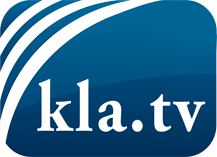 О чем СМИ не должны молчать ...Мало слышанное от народа, для народа...регулярные новости на www.kla.tv/ruОставайтесь с нами!Бесплатную рассылку новостей по электронной почте
Вы можете получить по ссылке www.kla.tv/abo-ruИнструкция по безопасности:Несогласные голоса, к сожалению, все снова подвергаются цензуре и подавлению. До тех пор, пока мы не будем сообщать в соответствии с интересами и идеологией системной прессы, мы всегда должны ожидать, что будут искать предлоги, чтобы заблокировать или навредить Kla.TV.Поэтому объединитесь сегодня в сеть независимо от интернета!
Нажмите здесь: www.kla.tv/vernetzung&lang=ruЛицензия:    Creative Commons License с указанием названия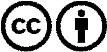 Распространение и переработка желательно с указанием названия! При этом материал не может быть представлен вне контекста. Учреждения, финансируемые за счет государственных средств, не могут пользоваться ими без консультации. Нарушения могут преследоваться по закону.